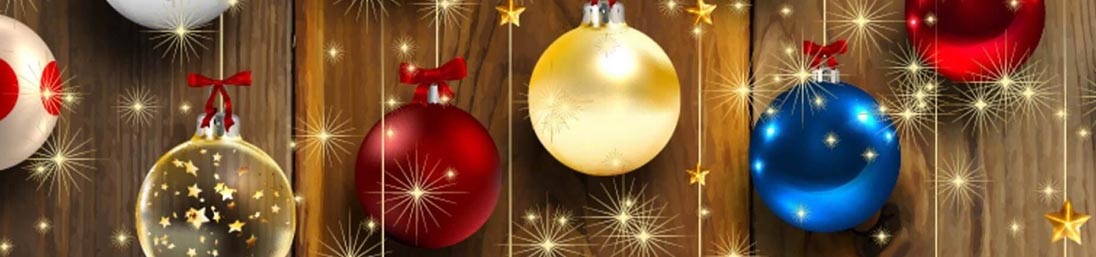 DECEMBER2023